     Our Lady’s Grove Secondary School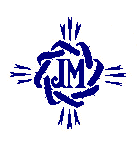             Our Lady's Grove, Goatstown Road, Dublin 14 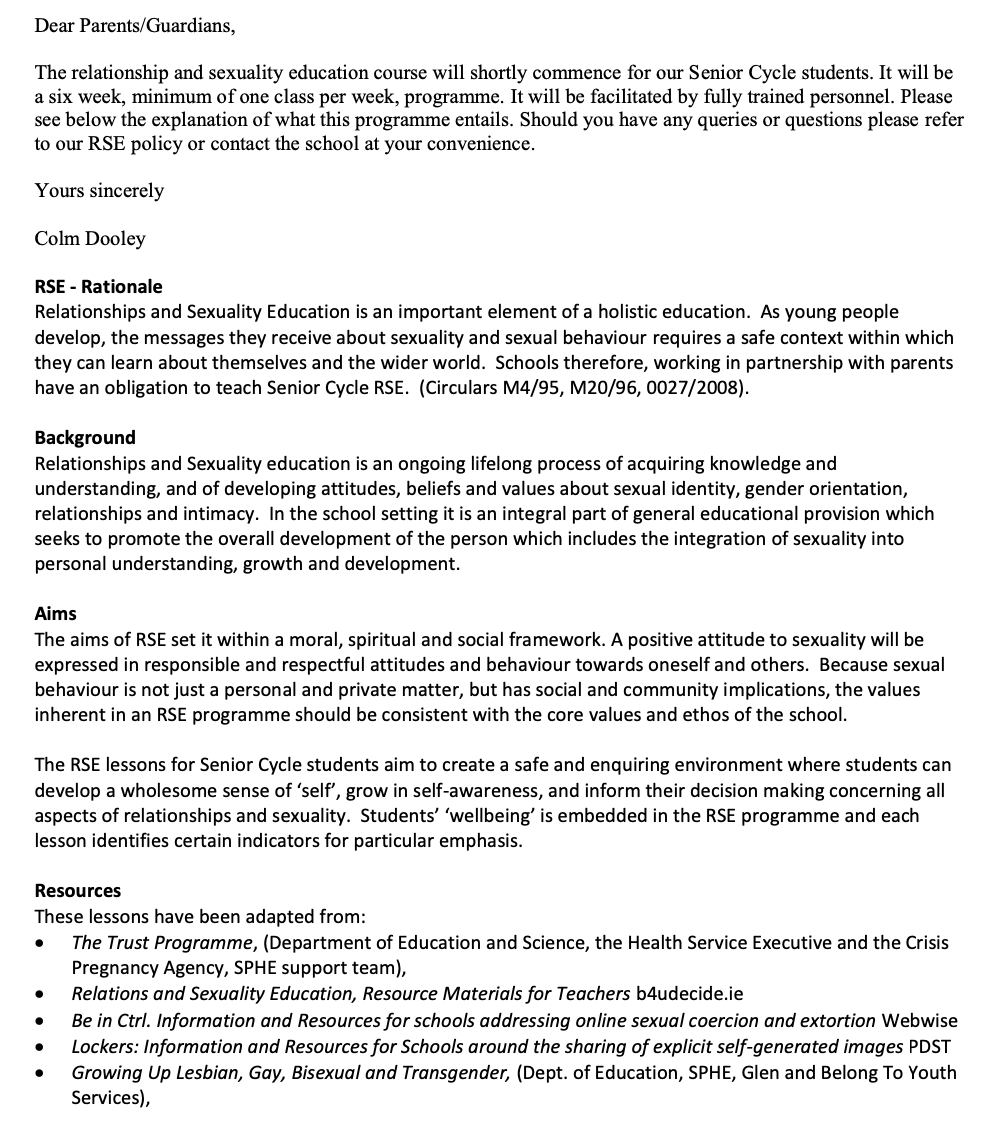   ________________________________________________________________________________    Principal:  Colm Dooley	Deputy Principal: Sonya LyonsPhone: 2951913    ♦    Fax: 2963597    ♦  Email:  office@olgrove.ie